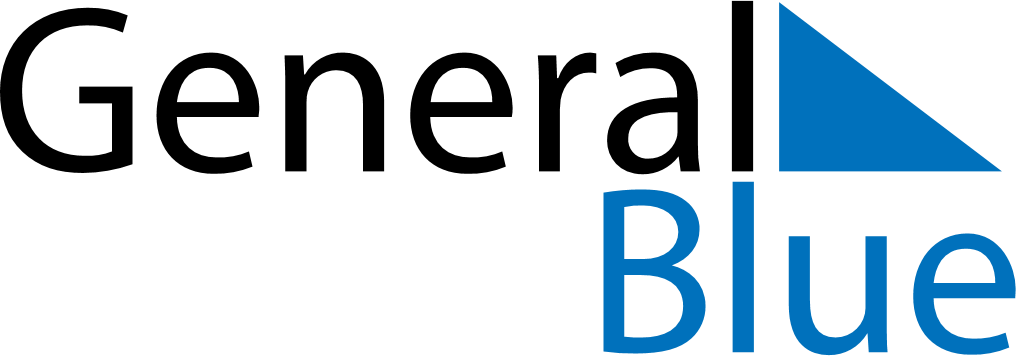 February 2024February 2024February 2024February 2024February 2024February 2024Limanowa, Lesser Poland, PolandLimanowa, Lesser Poland, PolandLimanowa, Lesser Poland, PolandLimanowa, Lesser Poland, PolandLimanowa, Lesser Poland, PolandLimanowa, Lesser Poland, PolandSunday Monday Tuesday Wednesday Thursday Friday Saturday 1 2 3 Sunrise: 7:12 AM Sunset: 4:31 PM Daylight: 9 hours and 19 minutes. Sunrise: 7:10 AM Sunset: 4:32 PM Daylight: 9 hours and 22 minutes. Sunrise: 7:09 AM Sunset: 4:34 PM Daylight: 9 hours and 25 minutes. 4 5 6 7 8 9 10 Sunrise: 7:07 AM Sunset: 4:36 PM Daylight: 9 hours and 28 minutes. Sunrise: 7:06 AM Sunset: 4:38 PM Daylight: 9 hours and 31 minutes. Sunrise: 7:04 AM Sunset: 4:39 PM Daylight: 9 hours and 34 minutes. Sunrise: 7:03 AM Sunset: 4:41 PM Daylight: 9 hours and 38 minutes. Sunrise: 7:01 AM Sunset: 4:43 PM Daylight: 9 hours and 41 minutes. Sunrise: 7:00 AM Sunset: 4:44 PM Daylight: 9 hours and 44 minutes. Sunrise: 6:58 AM Sunset: 4:46 PM Daylight: 9 hours and 48 minutes. 11 12 13 14 15 16 17 Sunrise: 6:56 AM Sunset: 4:48 PM Daylight: 9 hours and 51 minutes. Sunrise: 6:55 AM Sunset: 4:50 PM Daylight: 9 hours and 54 minutes. Sunrise: 6:53 AM Sunset: 4:51 PM Daylight: 9 hours and 58 minutes. Sunrise: 6:51 AM Sunset: 4:53 PM Daylight: 10 hours and 1 minute. Sunrise: 6:49 AM Sunset: 4:55 PM Daylight: 10 hours and 5 minutes. Sunrise: 6:48 AM Sunset: 4:56 PM Daylight: 10 hours and 8 minutes. Sunrise: 6:46 AM Sunset: 4:58 PM Daylight: 10 hours and 12 minutes. 18 19 20 21 22 23 24 Sunrise: 6:44 AM Sunset: 5:00 PM Daylight: 10 hours and 15 minutes. Sunrise: 6:42 AM Sunset: 5:01 PM Daylight: 10 hours and 19 minutes. Sunrise: 6:40 AM Sunset: 5:03 PM Daylight: 10 hours and 22 minutes. Sunrise: 6:38 AM Sunset: 5:05 PM Daylight: 10 hours and 26 minutes. Sunrise: 6:36 AM Sunset: 5:06 PM Daylight: 10 hours and 30 minutes. Sunrise: 6:34 AM Sunset: 5:08 PM Daylight: 10 hours and 33 minutes. Sunrise: 6:32 AM Sunset: 5:10 PM Daylight: 10 hours and 37 minutes. 25 26 27 28 29 Sunrise: 6:31 AM Sunset: 5:11 PM Daylight: 10 hours and 40 minutes. Sunrise: 6:29 AM Sunset: 5:13 PM Daylight: 10 hours and 44 minutes. Sunrise: 6:27 AM Sunset: 5:15 PM Daylight: 10 hours and 48 minutes. Sunrise: 6:25 AM Sunset: 5:16 PM Daylight: 10 hours and 51 minutes. Sunrise: 6:23 AM Sunset: 5:18 PM Daylight: 10 hours and 55 minutes. 